Il giorno ….… del mese di ............………. dell'anno ......….., alle ore .........., nell’aula ….........…della Scuola Secondaria di II grado dell'Istituto Omnicomprensivo “Luigi Pirandello” si è riunita la Commissione nominata dal Dirigente Scolastico, sulla base di quanto previsto dall'articolo 198 comma 1 del D.L.vo 297/94, per lo svolgimento degli esami di idoneità/integrativi alla classe .............. /preliminari per l’ammissione agli Esami di Stato al fine di procedere agli adempimenti preliminari previsti dalle norme vigenti. Presiede il dirigente scolastico/coordinatore prof./ssa ……………………………………, verbalizza il/la prof./prof.ssa …………………………………….Sono presenti: il prof. ......................................., nominato per ......................................................; il prof. ......................................., nominato per ......................................................; il prof. ......................................., nominato per ......................................................; il prof. ......................................., nominato per ......................................................; il prof. ......................................., nominato per ......................................................; il prof. ......................................., nominato per ......................................................;il prof. ......................................., nominato per .....................................................; il prof. ......................................., nominato per ......................................................; il prof. ......................................., nominato per ......................................................; il prof. ......................................., nominato per ..................................................... il prof. ......................................., nominato per ......................................................;il prof. ......................................., nominato per .....................................................; il prof. ......................................., nominato per ......................................................; il prof. ......................................., nominato per ......................................................; il prof. ......................................., nominato per ..................................................... Sono assenti giustificati i seguenti Docenti, sostituiti come segue:Dopo aver illustrato una sintesi delle norme che concernono gli esami preliminari il dirigente/il coordinatore della commissione delegato a presiedere esibisce i documenti dei candidati e gli stampati che gli sono stati dati in consegna dalla segreteria della scuola.La Commissione prende visione del prospetto predisposto dalla segreteria della scuola che indica per ciascun candidato, sulla base dei documenti presentati dal candidato quali prove deve sostenere il candidato e quali discipline distinte per anni scolastici: Tutti i componenti la Commissione dichiarano di non avere istruito privatamente i candidati che dovranno esaminare.La regolarità e completezza della documentazione viene verificata per tutti i candidati ad eccezione dei sottoelencati candidati, per i quali vengono riscontrate le carenze rilevanti di seguito evidenziate:Inoltre la commissione individua la griglia di valutazione per le prove scritte e la griglia di valutazione per le prove orali che viene allegata al presente verbale.La commissione provvede quindi alla revisione degli eventuali programmi presentati dai candidati, per valutare la loro coerenza con gli obiettivi di apprendimento definiti, per l'anno scolastico 20__/20__, come comuni e imprescindibili nelle programmazioni dipartimentali. Vengono disposti i turni di vigilanza da effettuare durante le prove scritte secondo il seguente diario: Letto, approvato e sottoscritto il presente verbale, la seduta è tolta alle ore........Il coordinatore	   					Il verbalizzante________________________					_________________					       Lampedusa lì……………………..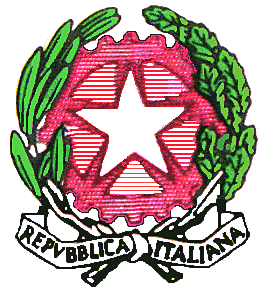 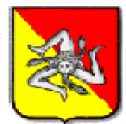 ISTITUTO OMNICOMPRENSIVO “L. PIRANDELLO”SCUOLA INFANZIA, PRIMARIA, SECONDARIA DI 1° E 2° GRADOVIA ENNA n°  7 -  Tel. 0922/970439C.F. 80006700845   C.M. AGIC81000E-92010-LAMPEDUSA E LINOSA (AG)ANNO SCOLASTICO 20__ / 20__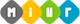 ISTITUTO STATALE di ISTRUZIONE SUPERIORE“ SANNINO - DE CILLIS ”NAPOLIISTITUTO STATALE di ISTRUZIONE SUPERIORE“ SANNINO - DE CILLIS ”NAPOLIANNO SCOLASTICO 20__ / 20__ISTITUTO STATALE di ISTRUZIONE SUPERIORE“ SANNINO - DE CILLIS ”NAPOLIPagina 1 di 3VERBALE N.RIUNIONE PRELIMINARE ESAMI INTEGRATIVI/IDONEITA’/PRELIMINARIIndirizzo.…........………………………………………….…..Prof.sostituito dal prof.Prof.sostituito dal prof.Prof.sostituito dal prof.Prof.sostituito dal prof.Prof.sostituito dal prof.Prof.sostituito dal prof.Prof.sostituito dal prof.NOME CANDIDATIMATERIE DA SOSTENEREVedi schede allegateVedi schede allegateVedi schede allegateVedi schede allegateVedi schede allegateVedi schede allegateVedi schede allegateVedi schede allegateNome candidatoMaterieCarenze riscontrateProva  giorno dalle ore alle oredocenti 